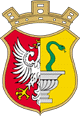 PREZYDENT  MIASTA  OTWOCKAul. Armii Krajowej 5, 05-400 Otwocktel.: +48 (22) 779 20 01 (do 06); fax: +48 (22) 779 42 25www.otwock.pl       e-mail: umotwock@otwock.plOtwock, dnia 17.03.2021 rokuNr sprawy WZP.271.53.2020Zawiadomienie o unieważnieniu czynności wyboru najkorzystniejszej ofertyDotyczy postępowania przetargowego o nazwie:Wykonywanie na terenie Otwocka prac remontowych związanych z zapewnieniem bezpieczeństwa ruchu drogowego i przejezdności ulic w 2021 roku.Zamawiający na podstawie art. 7 ust. 1 i 3 Ustawy z dnia 29 stycznia 2004 r., (Dz. U z 2019, 1843), w związku z orzeczeniem Krajowej Izby Wykonawczej z dnia 12 lutego 2021 roku, niniejszym unieważnia czynność wyboru najkorzystniejszej oferty w przedmiotowym postępowaniu z dnia 12.01.2021 r. oraz powtarza czynność badania i oceny ofert.